PROCEDURA APERTA PER L’AFFIDAMENTO IN CONCESSIONE DEL SERVIZIO DI REALIZZAZIONE E GESTIONE DI N. N.2 IMPIANTI CON EROGATORE AUTOMATICO DI ACQUA MICROFILTRATA NATURALE E GASATA NEL COMUNE DI SANTA MARIA A VICODISCIPLINARE DI GARAALLEGATI:Modello di richiesta di partecipazione alla gara e dichiarazioni complementariModello d’offerta economicaMappe identificazione areeCOMMITTENTEAmministrazione Comunale di Santa Maria a Vico (CE), Piazza Roma n, 365 – 81028 Santa Maria a Vico (CE) sito internet istituzionale: https://www.comune.santa-maria-a-vico.ce.it/ Pec: protocollo@pec.comunesantamariavico.itTel. 0823.759511OBIETTIVOIl Comune di Santa Maria a Vico (CE), al fine di fornire un servizio ai suoi cittadini, incentivandoli a diffondere l’utilizzo dell’acqua potabile proveniente dall’acquedotto, e nel contempo ridurre la produzione di rifiuti derivanti dagli imballaggi in P.E.T. dell’acqua, intende organizzare sul proprio territorio comunale l’installazione di n.2 impianti utili alla filtrazione ed alla distribuzione di “acqua microfiltrata naturale o gassata” prelevata dall’acquedotto comunale.La struttura, che viene denominata “Casa dell’acqua”, ha lo scopo di soddisfare le esigenze delle famiglie in una logica di risparmio economico.A tal fine, l’Amministrazione indice il presente bando finalizzato all’individuazione di un operatore interessato alla concessione per 10 anni, rinnovabili, dell’installazione e gestione di n. 2 impianti con erogatore di acqua filtrata naturale e gassata su area pubblica comunale.OGGETTO DEL BANDOInstallazione e gestione a propria cura e spesa di n. 2 punti per la distribuzione pubblica di acqua proveniente dall'acquedotto, liscia e gasata, refrigerate.L'affidamento non costituisce concessione di servizio pubblico in via esclusiva, ma trattasi di iniziativa mirata ai su indicati obiettivi con occupazione di suolo pubblico.RESPONSABILE DEL PROCEDIMENTOIl Responsabile del procedimento è l’Ing. Roberto Cuzzilla – Responsabile del settore Urbanistica-Cimiteri del Comune di Santa Maria a Vico (CE)Tel.: 0823.759521 PEC : protocollo@pec.comunesantamariaavico.it L’area identificata per installare gli impianti, sono state individuate in Parcheggio “Via San Gaetano” e “Piazza San Marco” come da rappresentazione grafica in allegato alla presente.CONDIZIONI ED ONERI A CARICO DEL CONCESSIONARIOProgettare, installare, mettere in esercizio e mantenere efficiente il punto di erogazione dell’acqua, provvedendo alla manutenzione ordinaria e straordinaria delle opere e delle attrezzature, e garantire le normali condizioni igienico-sanitarie e di sicurezza dell’impianto.Le manutenzioni previste e necessarie devono inoltre garantire la perfetta funzionalità della struttura e degli impianti installati per lo svolgimento del servizio in concessione. Il concessionario deve inoltre garantire l’idoneità della struttura dal punto di vista igienico- sanitario, nel rispetto della normativa di settore vigente, nonché l’idoneità al consumo umano dell’acqua erogata;Dimensionare la struttura dal punto di vista tecnico e costruttivo al fine di limitare il più possibile l’impatto ambientale, garantendo il corretto inserimento architettonico e urbanistico della stessa. La “casa dell’acqua” non dovrà comportare l’emissione verso l’esterno di rumore oltre i limiti previsti dalla normativa vigente. La struttura dovrà essere idoneamente coibentata e dovrà disporre della ventilazione necessaria ai macchinari contenuti all’interno;Provvedere alla realizzazione di tutti gli allacci necessari alla funzionalità degli impianti (a puro titolo di esempio: energia elettrica, acqua potabile, scarico acque bianche, telefono), curando le relative pratiche di richiesta agli enti gestori. A tal fine si comunica, dai dati a disposizione, che le reti interessate sono localizzate nelle vicinanze del sito previsto per la realizzazione della “casa dell’acqua”;Provvedere, a seguito dell’aggiudicazione della concessione, all’ottenimento di tutti i permessi, le autorizzazioni e i nulla osta necessari per la realizzazione della casa dell’acqua, la gestione degli impianti e la distribuzione e vendita dell’acqua;rispettare un orario di apertura della casa dell’acqua compreso tra le ore 6,30 antimeridiane (ora italiana) e le ore 22,30 pomeridiane (ora italiana), per tutti i giorni dell’anno, garantendo almeno 14 ore di funzionamento al giorno;Provvedere al pagamento del canone annuo al Comune di Santa Maria a Vico (CE) in accordo al regolamento comunale per occupazione suolo comunale;Assumere a proprio carico tutti i costi inerenti il funzionamento degli impianti e in particolare il consumo di acqua potabile (tenuto conto della destinazione viene equiparata ad uso domestico), dell’energia elettrica e dell’anidride carbonica (CO2) da addizionare all’acqua erogata, della linea telefonica/internet per segnalazioni o guasti, nonché le spese per la fornitura delle tessere elettroniche prepagate e ricaricabili, che saranno distribuite e messe a disposizione agli utenti residenti nel Comune di Santa Maria a Vico (CE) e ai proprietari di seconde case (una per nucleo familiare);Effettuare, a propria cura e spese, presso istituto autorizzato e con frequenza almeno trimestrale, le analisi chimico-fisiche e microbiologiche previste dalla normativa vigente per le acque a uso potabile. I risultati delle analisi devono essere trasmessi in copia al Comune, per la successiva pubblicazione sul sito Internet, nonché resi visibili al pubblico mediante affissione degli stessi, sulla struttura installata, in appositi pannelli. In caso di mancato svolgimento periodico delle analisi dell’acqua erogata verrà applicata una penale pari ad € 500,00 oltre la sospensione del servizio, fermo restando il pagamento del canone di occupazione del suolo pubblico;Collaborare fattivamente con il Comune per la promozione del progetto anche mediante iniziative di comunicazione pubblicitaria che favoriscano la diffusione dell’utenza (a puro titolo di esempio: realizzazione di chiavette elettroniche personalizzate, fornitura di bottiglie in vetro o plastica tritan, distribuzione di cestelli);Adottare un prezzo di vendita dell’acqua — liscia o gasata — non superiore a € 0,08 per litro, prezzo che dovrà restare invariato per tutti gli anni previsti dalla concessione. In caso di rinnovo, potranno essere riviste le tariffe applicate all’utenza per i prelievi idrici, dietro approvazione da parte dell’amministrazione comunale;Garantire, in caso di guasto o di mal funzionamento della struttura installata, un intervento tecnico tempestivo, sia per l’analisi della problematica presente sia per la risoluzione della stessa. In caso di malfunzionamento delle attrezzature il concessionario dovrà provvedere a ripristinarne la funzionalità immediatamente e comunque entro le 36 ore successive al verificarsi dell’anomalia. Qualora l’attrezzatura in avaria non sia riparabile o sia riparabile in tempi superiori alle 72 ore, l’impresa è tenuta all’immediata sostituzione della stessa, al fine di garantire il corretto svolgimento del servizio. Nel caso il concessionario non provveda al ripristino della piena funzionalità dell’impianto nei tempi indicati, verrà applicata una penale di € 100,00, oltre al rimborso di eventuali spese sostenute dall’Amministrazione comunale a causa del disservizio per ogni giorno successivo alle 72 ore prima richiamate;Fornire un numero telefonico da contattare in caso di segnalazioni o guasti;Concedere al Comune di Santa Maria a Vico la possibilità di utilizzare parte delle pareti laterali della struttura per campagne di informazione istituzionali;Smantellare la struttura e ripristinare lo stato dei luoghi allo scadere della concessione, ovvero dietro richiesta motivata dell’Amministrazione comunale;Rendersi disponibile a valutare l’installazione di eventuali ulteriori punti di distribuzione alle stesse condizioni di questo capitolato in caso ciò si rendesse necessario in futuro.Il concessionario deve certificare che i materiali e gli apparecchi utilizzati sono rispondenti ai requisiti essenziali previsti dalle direttive Europee e dalla normativa nazionale vigente, in particolare dalla direttiva 2004/108/CE “Direttiva di compatibilità elettromagnetica”, dalla direttiva 2006/95/CE “Direttiva bassa tensione” e dal D.M. 174/04 “Regolamento concernente i materiali e gli oggetti che possono essere utilizzati negli impianti fissi di captazione, trattamento, adduzione e distribuzione delle acque destinate al consumo umano”.IMPEGNI ED ONERI ASSUNTI DAL COMUNE DI SANTA MARIA A VICORendere disponibile l'area ove realizzare la struttura;Riconoscere al soggetto gestore, a fronte dei costi di esercizio sostenuti, la totalità degli incassi derivanti dal servizio;La validità della concessione per anni 10 rinnovabili, con clausola recessoria da parte del soggetto gestore qualora si dimostri che l'iniziativa diventi gravemente antieconomica.DOMANDA DI CANDIDATURALa domanda di candidatura dovrà essere redatta su modello allegato alla presente e dovrà essere allegata copia del documento di identità del sottoscrittore.TERMINI E MODALITÀ' DI PRESENTAZIONE DELL'OFFERTALe imprese interessate possono prendere parte alla gara facendo pervenire il plico chiuso presso l’ufficio protocollo del Comune di Santa Maria a Vico (CE), sigillato sui lembi di chiusura entro e non oltre le ore 12,00 del giorno 05.03.2021 a pena di esclusione, al seguente indirizzo: COMUNE DI SANTA MARIA A VICO,PIAZZA ROMA N. 36581028 SANTA MARIA A VICO (CE)La busta oltre all’esatta indicazione della ragione sociale del mittente con relativo indirizzo, l'oggetto dell'appalto, i numeri di telefono e indirizzo Pec, dovrà essere controfirmato sui lembi di chiusura dalla ditta mittente, riportante la seguente dicitura: "BANDO DI GARA A PROCEDURA APERTA PER L'INDIVIDUAZIONE DI UN SOGGETTO ECONOMICO PER LA REALIZZAZIONE E GESTIONE DI N.2 EROGATORI DI ACQUA POTABILE -OFFERTA" .Il recapito del plico rimane ad esclusivo rischio del mittente, per cui l’Amministrazione aggiudicatrice non assume responsabilità alcuna qualora per qualsiasi motivo il plico medesimo non venga recapitato in tempo utile.Il suddetto plico deve contenere quanto segue:BUSTA 1 – Documentazione AmministrativaNella busta – che deve riportare la dicitura “Busta n. 1 -Documentazione Amministrativa” – il concorrente deve inserire i seguenti documenti:Domanda di partecipazione;Dichiarazioni sostitutive, ai sensi del D.P.R. 28.12.2000, n. 445 e s.m.i., da compilarsi utilizzando i modelli allegati appositamente predisposti;Reperibili sul sito del Comune: https://www.comune.santa-maria-a-vico.ce.it/nuovo-sito nella sezione “amministrazione trasparente” in carta libera, con sottoscrizione del titolare o di un legale rappresentante, accompagnati da copia fotostatica, anche non autenticata, del documento d’identità del sottoscrittore;BUSTA 2 – Offerta TecnicaIl concorrente deve inserire nella busta contraddistinta con la dicitura "Busta n. 2 - Offerta Tecnica", sigillata con ceralacca o timbro e controfirmata sui lembi di chiusura e riportante le indicazioni riguardanti il mittente, l'offerta tecnica, predisposta e redatta in lingua italiana che dovrà contenere:Pianta, sezioni e prospetti del manufatto, visione tridimensionale dello stesso con inserimento simulativo fotografico nel contesto.Relazione costruttiva, con indicazione delle specifiche strutturali e contenente tutte le tipologie di finitura ed architettoniche.Specifiche tecniche dell’impianto, che permettano la determinazione del medesimo, a titolo indicativo: portata, metodologie di pulizia e disinfestazione, filtraggi, trattamenti antibatterici, frequenza degli esami di legge e dei controlli.Elenco dei punti acqua, se già installati dall'offerente, corredato di materiale tecnico, grafico e fotografico.Certificazioni in possesso dell’offerente.Ubicazione del centro di assistenza dedicato agli interventi di manutenzione e ripristino sul manufatto.BUSTA 3 – Offerta EconomicaIl concorrente deve inserire nella busta con la dicitura "Busta n. 3 — Offerta economica", sigillata con ceralacca o timbro e controfirmata sui lembi di chiusura, riportante le indicazioni riguardanti il mittente, l'offerta economica.L’offerta, sulla quale deve essere apposta Marca da Bollo da € 16.00 redatta in lingua italiana, deve essere compilata utilizzando lo schema di «Modulo offerta» allegato al presente disciplinare di gara e pubblicato sul sito internet del Comune: https://www.comune.santa-maria-a-vico.ce.it/nuovo-sito.L'offerta economica deve essere sottoscritta, per esteso e con firma leggibile, su ogni foglio dal legale rappresentante della società.L’offerta non può presentare correzioni se non espressamente confermate e sottoscritte. Qualora vi sia discordanza nell'offerta economica tra i valori in cifre e quelle in lettere, prevale il valore indicato in lettere.CRITERIO DI AGGIUDICAZIONE1. Criterio di aggiudicazioneL'aggiudicazione della concessione avverrà con il criterio di cui all'art. 95 del D. Lgs. 50/2016 e s.m.i, a favore dell'offerta economicamente più vantaggiosa. La valutazione delle offerte sarà effettuata da una Commissione Giudicatrice nominata successivamente allo scadere del termine utile per la presentazione delle istanze, sulla base dei seguenti elementi:Offerta Valutazione qualitativa …………………………………………………………………………….. punti totali 55Offerta Valutazione quantitativa …………………………………………………………………………… punti totali 452. Documentazione da allegare per la valutazione dei punteggi tecnici Criterio sub. a.1)Per la valutazione l'attribuzione del punteggio relativo al sub criterio a.1 i concorrenti devono presentare la seguente documentazione:Pianta, sezioni e prospetti del manufatto, visione tridimensionale dello stesso con inserimento simulativo fotografico nel contesto;Relazione costruttiva, con indicazione delle specifiche strutturali e contenente tutte le tipologie di finitura, anche esterne e architettoniche;Specifiche tecniche dell’impianto, che ne permettano la determinazione, a titolo indicativo:portata, metodologie di pulizia e disinfezione, filtraggi, trattamenti antibatterici, frequenza degli esami di Legge e dei controlli;Autocertificazione che i componenti in contatto con l’acqua potabile siano conformi, in quanto a purezza dei materiali, secondo quanto prescritto dal DPR N. 443/90, dalla Legge n. 37/08 e dal DM 174/04, indicando le proprie autorizzazioni rilasciate dal Ministero della Sanità per il trattamento delle acque potabili.Criterio sub. a.2)Per la valutazione e l'attribuzione del punteggio relativa al sub criterio a.2 i concorrenti devono presentare la seguente documentazione:Elenco delle casette dell'acqua già installate dal concorrente, corredato da descrizione tecnica, specificando il comune e l'indirizzo del sito, disegno grafico e fotografia dell'impianto/i menzionato/i;Copia dichiarata conforme, ai sensi dei DPR n. 445/00 delle certificazioni di qualità in possesso dell'offerente.Criterio sub. a.3)Per la valutazione e l'attribuzione del punteggio relativa al sub criterio a.3 i concorrenti devono presentare una dichiarazione resa ai sensi del DPR 445/00 e s.m.i nella quale si attesta l'ubicazione del centro di assistenza che si occuperà di accertare il corretto funzionamento dell'impianto, di effettuare i controlli periodici, di eseguire le manutenzioni programmate e di intervenire su posto in casi di segnalazione di non funzionamento e/o malfunzionamento dell'impianto, indicando il referente e i tempi minimi di arrivo sul posto espresso in ore.9. MODALITÀ DI APERTURA DELLE OFFERTEL’apertura delle offerte sarà effettuata il giorno 05.03.2021 alle ore 12:00 nella sede del Comune di Santa Maria a Vico secondo le modalità sopra riportate. Possono assistere all’apertura delle offerte i legali rappresentanti e titolari degli operatori economici o soggetti da loro espressamente delegati (uno per ogni operatore)RESPONSABILITA’La gestione del servizio si intende esercitata a completo rischio e pericolo del concessionario e sotto la sua piena ed esclusiva responsabilità.Il concessionario è considerato come unico ed esclusivo responsabile verso l’amministrazione comunale e verso i terzi per qualunque danno arrecato alle proprietà e alle persone, siano o meno addette alla concessione, in dipendenza degli obblighi derivanti dal presente appalto.Il concessionario è responsabile, civilmente e penalmente, dell'incolumità e della sicurezza del proprio personale, di quello dell'amministrazione comunale e di terzi presenti presso gli erogatori pubblici in esame, tenendo sollevato il Comune di Santa Maria a Vico da ogni responsabilità e conseguenza derivante da infortuni avvenuti in dipendenza dell'esecuzione del servizio oggetto del presente appalto; a tal fine dovrà adottare, nell'esecuzione del servizio, tutti gli accorgimenti, le cautele e le provvidenze necessari allo scopo.Al Comune non possono essere imputate responsabilità di sorta e non possono essere richiesti indennizzi per eventuali ritardi autorizzativi o per il mancato rilascio di permessi, licenze o nulla osta ovvero ancora per blocchi di cantiere.Il concessionario si impegna a tenere, altresì, sollevato il Comune da ogni e qualsiasi responsabilità derivante da infortuni sul lavoro o danni al concessionario stesso e al suo personale a causa del mancato rispetto delle norme antinfortunistiche e d’igiene sul lavoro, di quelle ambientali, di quelle sui rifiuti, del Codice della strada e di tutte quelle leggi, regolamenti, istruzioni che, pur non essendo esplicitamente citate, il concessionario deve conoscere e attuare d’iniziativa per l’esecuzione del contratto; medesime condizioni valgono per la custodia e il deposito di materiali e mezzi del concessionario depositati su aree pubbliche o di terzi.CAUTELEQuando si eseguono operazioni di realizzazione, manutenzione e gestione della infrastruttura, degli impianti e delle attrezzature il concessionario deve predisporre le cautele necessarie e osservare le norme vigenti in materia in modo da non arrecare soggezioni alle attività esistenti, all’esercizio del servizio di trasporto pubblico locale o alla circolazione stradale, né causare incidenti o danni.In occasione di interventi comportanti scavi in genere, demolizioni, trivellazioni o operazioni similari, il concessionario dovrà provvedere alla ricerca e alla scoperta di eventuali cavi elettrici, telefonici, telefoni di stato, fibre ottiche, di segnalamento e simili, nonché di condotte idriche e di flussi di gas o liquidi in genere, e adottare modalità atte a evitare il loro danneggiamento. Il mantenimento della continuità e funzionalità di detti impianti, per il tempo delle prestazioni, resta a carico del concessionario con i relativi oneri, come anche gli interventi per il ripristino dei luoghi nelle condizioni originarie.Per la gestione, il controllo, la conduzione e l’esecuzione delle prestazioni a regola d’arte rimane esclusivamente responsabile solo il concessionario che provvederà anche a sorvegliare, assistere e dirigere i lavori e a eseguire le incombenze contrattuali, così come richiesto dal presente bando e relativi allegati, con personale idoneo e abilitato.Il Comune si riserva il diritto di effettuare, con qualsiasi mezzo che riterrà opportuno, gli accertamenti di danni e inadempienze.ASSICURAZIONEIl concessionario è tenuto a sottoscrivere, presso una compagnia di primaria importanza, una polizza di assicurazione per la responsabilità civile verso terzi (R.C.T.) a fronte di tutti gli oneri a carico del concessionario stesso stabiliti nel presente capitolato speciale.Il contratto assicurativo dovrà prevedere:l’inclusione della responsabilità personale degli addetti (dipendenti e/o collaboratori) al servizio e nell’esercizio delle attività svolte per conto della ditta appaltatrice;l’estensione ai danni derivanti al Comune di Santa Maria a Vico o a terzi da incendio di cose della ditta appaltatrice o dalla stessa detenute;l’individuazione del Comune di Santa Maria a Vico compresi amministratori e dipendenti dello stesso, quale terzo assicurato.Il massimale della R.C.T. non potrà essere inferiore a € 500.000,00 per sinistro, a € 1.000.000,00 per danni a ogni persona e a € 500.000,00 per danni a cose e/o animali.Il concessionario dovrà inoltre sottoscrivere, oltre alla copertura assicurativa obbligatoria stabilita da disposizioni di legge in favore del proprio personale una polizza di assicurazione per la Responsabilità Civile verso i prestatori di lavoro (R.C.O.).Il massimale della R.C.O. non potrà essere inferiore a € 500.000,00 per sinistro e a € 1.000.000,00 per danni ad ogni prestatore.La polizza (R.C.T./R.C.O.) dovrà essere mantenuta in vigore per tutta le durata della concessione.Il contratto sarà stipulato solo dopo la consegna di copia della polizza o di altro documento assicurativo rilasciato dall’assicuratore al concessionario, riportante le garanzie sopra richieste.L'esistenza di tale polizza non libera la ditta dalle proprie responsabilità, avendo essa solo lo scopo di ulteriore garanzia.DISPOSIZIONI VARIEL'Amministrazione si riserva di non affidare quanto oggetto del presente bando, fornendo adeguate motivazioni.L’aggiudicazione avverrà anche in caso di una sola offerta valida.Tutte le controversie derivanti dall'esecuzione del contratto saranno devolute al Giudice Ordinario — Foro competente di Santa Maria Capua Vetere.Come previsto dall'articolo 241 — comma Ibis — del Codice, il contratto non conterrà la clausola compromissoria.Ai sensi e per gli effetti dell’articolo 13 del D. LGS 30 giugno 2003, n. 196 s.m.i. «Codice in materia di protezione dei dati personali»  e del Regolamento UE 2016/679, si informa che:la richiesta di dati è finalizzata all’espletamento della procedura in oggetto;il conferimento dei dati ha natura obbligatoria;l’eventuale rifiuto di ottemperare a quanto sopra comporta l’esclusione dalla partecipazione alla presente procedura;i soggetti o le categorie di soggetti cui possono essere comunicati i dati sono: 1) il personale dell’ente coinvolto nel procedimento; 2) gli eventuali partecipanti alla procedura di gara; 3) ogni altro soggetto interessato ai sensi della legge 7 agosto 1990 n. 241 s.m.i.;altri soggetti del Comune;i diritti dell’interessato sono quelli previsti dall’art.7 del D.Lgs 196/2003 smi;titolare del trattamento è il Comune, legalmente rappresentato dal Sindaco. Responsabili sono i Responsabili dei settori interessati.Il concessionario assume tutti gli obblighi di tracciabilità dei flussi finanziari di cui all’articolo 3 della legge 13 agosto 2010, n. 136 s.m.i. In particolare si impegna a comunicare all’ente, nei termini di legge, gli estremi identificativi del conto corrente dedicato alla commessa pubblica di cui all’oggetto, da utilizzare per l’effettuazione di tutti i movimenti finanziari relativi ai lavori, servizi e forniture connessi all’affidamento in oggetto. A tal fine l’impresa affidataria si obbliga a effettuare i pagamenti esclusivamente tramite lo strumento del bonifico bancario o postale, salvo le eccezioni previste dallo stesso articolo 3 della legge 13 agosto 2010, n. 136 s.m.i., purché siano effettuati con strumenti idonei a garantire la piena tracciabilità delle operazioni per l’intero importo dovuto.Qualora il concessionario non assolva gli obblighi previsti dall’articolo 3 della legge n. 136/2010 s.m.i. per la tracciabilità dei flussi finanziari relativi all’appalto, il contratto si risolve di diritto ai sensi del comma 8 del medesimo articolo 3.L’amministrazione comunale verifica, in occasione di ogni pagamento al concessionario e con interventi di controllo ulteriori, l’assolvimento, da parte dello stesso, degli obblighi relativi alla tracciabilità dei flussi finanziari.Per quanto non espressamente previsto nel presente, le parti faranno riferimento alle leggi, regolamenti e disposizioni ministeriali, emanati od emanandi, nulla escluso o riservato in materia di appalti di servizi, nonché, per quanto applicabili, alle norme del Codice Civile.Tutte le spese, le imposte e le tasse relative e conseguenti alla gara, alla stipulazione e alla registrazione del contratto sono a carico della Ditta aggiudicataria.I risultati di gara saranno resi noti nelle forme di legge, se e in quanto applicabili.AVVISO PUBBLICO PER MANIFESTAZIONE DI INTERESSE DIRETTA ALLA CONCESSIONE DI SUOLO PUBBLICO PER L'INSTALLAZIONE E GESTIONE DI N.2 IMPIANTI CON EROGATORE AUTOMATICO DI ACQUA MICROFILTRATA NATURALE E GASATAIl/La sottoscritto/a  ___________________________________________ codice fiscale ______________________nella sua qualità di _______________________________ autorizzato a rappresentare _______________________legalmente l'impresa ___________________________________________________________________________DICHIARADi non trovarsi in alcuna delle situazioni di esclusione dalla partecipazione alle procedure di affidamento previste dall’art. 80 del D.lgs.50/16;Di essere iscritto nel Registro delle Imprese della Camera di Commercio, Industria, Artigianato e Agricoltura con attività esercitata relativa alla stessa tipologia oggetto di manifestazione d’interesse;                                                                                         ALLEGAdichiarazione circa il possesso di adeguata attrezzatura tecnica; in conformità all’art.90 del D.P.R.207/2010.E CHIEDEDi partecipare all’avviso pubblico per manifestazione di interesse per l’installazione gestione di un impianto con erogatore automatico di acqua microfiltrata naturale e gasataO come impresa singolaO come impresa singola in avvalimento con l'impresa (c.f./p.iva 	)O come consorzioe, a tal fine consapevole della responsabilità penale a cui può andare incontro nel caso di affermazioni mendaci, ai sensi dell'art. 76 del DPR n. 445/2000:DICHIARADATI GENERALI DELL'IMPRESARagione sociale 		Forma giuridica  	P.iva/cod. fiscale 	Posta elettronica certificata (pec):  	Sede legale: via/p.zza __________________________________________________________________sede operativa: via/p.zza _______________________________________________________________DATA 		FIRMA  	di autorizzare, ai sensi del D.lvo n. 196/2003 e ss.mm.ii., il Comune di Santa Maria a Vico al trattamento dei dati personali, il quale, cautelato da misure idonee a garantirne la sicurezza e la riservatezza, avverrà per sole finalità istituzionali e strumentali dell'organizzazione dell'ente.DATA 		FIRMA  	OGGETTO : DICHIARAZIONI RELATIVE ALLA PROCEDURA PER L’AFFIDAMENTO IN CONCESSIONE DEL SERVIZIO DI REALIZZAZIONE E GESTIONE DI N.2 IMPIANTI CON EROGATORE AUTOMATICO DI ACQUA MICROFILTRATA NATURALE E GASATA NEL COMUNE DI SANTA MARIA A VICOIl sottoscritto...........................................................................................................................................nato a	.............................................................................................. il ...............................................residente nel Comune di.........................................................CAP…………Provincia.........................Stato	........................................C.F…………………………………………………………..………Via/Piazza	............................................................................................................. N .....................…nella qualità di (indicare titolare, amministratore unico, legale rappresentante ecc..)…………..............………………………………………………............................................................................................................dell'impresa......................…………........................................................................................................con sede nel Comune di ..............................................................CAP………..…Provincia.............…Stato	................................................................................................................................................…Via/Piazza .............................................................................................................N................….........posizione assicurativa INAIL …………………………………………………………………………matricola INPS n………………..……………………………………………………………………..iscritta alla Cassa Edile di ............................................................................ con C.I. n.........................con codice fiscale numero  ..............................................................................................................….e con partita I.V.A. numero   ….............................................................................................................telefono    ................................................................     fax   ..................................................................con espresso riferimento all'impresa che legalmente rappresenta, consapevole del fatto che, in caso di mendace dichiarazione, sarà passibile, ai sensi degli artt.75 e 76 del DPR 445/2000 e successive modificazioni ed integrazioni, delle sanzioni previste dal codice penale e dalle leggi speciali in materia di falsità negli atti, oltre ad incorrere nelle conseguenze amministrative previste per le procedure relative agli appalti di servizi pubblici,ai sensi degli artt.46 e 47 del DPR 445/2000, assumendosene la piena e totale responsabilitàDICHIARA ED ATTESTADi non essere oggetto di provvedimenti di sospensione o interdittivi di cui all’art.14 del Dlgs. 9 Aprile 2008, n.81 e s.m.i.;Di obbligarsi ad osservare scrupolosamente, nell’esecuzione dei lavori in oggetto e per quanto compatibile, quanto previsto dalla legge 6 novembre 2012, n.190 e s.m.i. recante disposizioni per la prevenzione e la repressione della corruzione e dell’illegalità nella pubblica amministrazione;Ai sensi dell’art. 53, comma 16-ter, del decreto legislativo n. 165/2001, di non aver concluso contratti di lavoro subordinato o autonomo e comunque di non aver attribuito incarichi, per il triennio successivo alla cessazione del rapporto di pubblico impiego, ad ex dipendenti del Comune di Santa Maria a Vico, che hanno esercitato poteri autoritativi o negoziali per conto della pubblica amministrazione nei propri confronti;Di rispettare e far rispettare a tutti i propri dipendenti, collaboratori o consulenti, nell’esecuzione dell’appalto in oggetto, e per quanto compatibili, gli obblighi di condotta del Codice di comportamento dei dipendenti pubblici, approvato con D.P.R. 16 aprile 2013, n. 62, e del Codice di Comportamento del personale del Comune di Santa Maria a Vico. La violazione degli obblighi, in quanto compatibili, derivanti dal Codice di comportamento approvato con D.P.R. 16 aprile 2013, n. 62, e dal codice di comportamento del personale del comune di Santa Maria a Vico da parte dell’impresa appaltatrice e/o dei dipendenti, collaboratori o consulenti della stessa nell’esecuzione dell’appalto in oggetto costituisce motivo di risoluzione del contratto ai sensi dell’art. 1456 del Codice Civile.Ai sensi del Codice antimafia e anticorruzione della pubblica amministrazione l'impresa dal sottoscritto legalmente rappresentata, a pena di risoluzione del contratto ai sensi degli artt. 1455 e 1456 C.C., assume: l’obbligo di denunciare all’autorità giudiziaria e/o agli organi di polizia, effettuandone segnalazione anche alla pubblica amministrazione appaltante, ogni tentativo di estorsione o condizionamento, quali, ad esempio, richieste di tangenti, pressioni per l’assunzione di personale, per affidamento di subappalti, danneggiamenti, furti e simili; Di osservare scrupolosamente quanto dichiarato in sede di gara in ordine alle clausole di autotutela previste nel protocollo di legalità volto a rafforzare le condizioni di legalità e sicurezza nella gestione degli appalti pubblici, cui il Comune di Santa Maria a Vico ha aderito, pertanto il contratto che l’impresa dal sottoscritto legalmente rappresentata andrà a stipulare è da ritenersi risolto di diritto nel caso in cui l’aggiudicatario non si attenga a quanto prescritto nelle citate Clausole di Autotutela come di seguito riprodotte pertanto in un unico contesto con la presente dichiarazione:Si obbliga espressamente a :comunicare, tramite il R.U.P., quale titolare dell’ufficio di direzione lavori, alla stazione appaltante e all’Osservatorio Regionale dei lavori pubblici: lo stato di avanzamento dei lavori, l’oggetto, l’importo e la titolarità dei contratti di subappalto e derivati, quali il nolo e le forniture, nonché le modalità di scelta dei contraenti e il numero e le qualifiche dei lavoratori da occupare. Si obbliga altresì espressamente a inserire identica clausola nei contratti di subappalto, nolo, cottimo etc., ed è consapevole che, in caso contrario, le eventuali autorizzazioni non saranno concesse;             Dichiara espressamente di:segnalare alla stazione appaltante qualsiasi tentativo di turbativa, irregolarità o distorsione durante l’esecuzione del contratto, da parte di ogni interessato o addetto o di chiunque possa influenzare le decisioni relative al contratto in oggetto;collaborare con le forze di polizia, denunciando ogni tentativo di estorsione, intimidazione o condizionamento di natura criminale (richieste di tangenti, pressioni per indirizzare l’assunzione di personale o l’affidamento di subappalti a determinate imprese, danneggiamenti/furti di beni personali o in cantiere, etc.);inserire identiche clausole nei contratti di subappalto, nolo, cottimo etc., ed è consapevole che, in caso contrario, le eventuali autorizzazioni non saranno concesse.Si obbliga espressamente a:non trovarsi in una situazione di controllo o di collegamento (formale e/o sostanziale) con altri concorrenti e che non si è accordato e non si accorderà con altri partecipanti alla gara;che non subappalterà lavorazioni di alcun tipo ad altre imprese partecipanti alla gara - in forma singola o associata- ed è consapevole che, in caso contrario, tali subappalti non saranno autorizzati;che la propria offerta è improntata a serietà, integrità, indipendenza e segretezza, che si impegna a conformare i propri comportamenti ai principi di lealtà, trasparenza e correttezza, e che non si è accordato e non si accorderà con altri partecipanti alla gara per limitare od eludere in alcun modo la concorrenza;                                                         TIMBRO E FIRMA________________________________________________DICHIARAZIONE SOSTITUTIVA DI CERTIFICAZIONE ANTIMAFIA(Art. 89 del Decreto legislativo 6 settembre 2011 n. 159 e artt. 46 e 47 del D.P.R. 28 Dicembre 2000, n. 445)Il Sottoscritto .................................................................................................................... nato a............................................il ......................................................................... residente a ..................................................................................................via...................................................................................................................Cod. Fisc. .......................................................in qualità di ( legale rappresentante/amministratore/ecc.)..........................................................................................................................................................della (ditta/società/consorzio/ecc.) .........................................................................................................................................con  sede in........................................................................................................................consapevole che le dichiarazioni mendaci sono punite ai sensi del Codice Penale e delle Leggi speciali in materia, così come previsto dall'art. 76 del D.P.R. 28/12/2000 n° 445 e che ai sensi dell'art. 75 il dichiarante decade dai benefici eventualmente conseguiti al provvedimento emanato sulla base di dichiarazione non veritiera. ai sensi e per gli effetti dell'art. 47 del citato D.P.R. 445/2000;DICHIARADi non essere a conoscenza che nei confronti della Ditta sopra indicata sussista alcun provvedimento giudiziario interdittivo disposto ai sensi del D.Lgs. 06/09/2011, n° 159;Che nei propri confronti non sussistono cause di divieto, di decadenza o di sospensione di cui all'art. 67 del predetto D.Lgs. 06/09/2011, n° 159;di non essere a conoscenza dell'esistenza delle cause sopraindicate nei confronti dei componenti degli organi di gestione della ditta, nominativamente elencati di seguito (2) :___________________________________________________________________________________________________________________________________________________________________________________________________________________________________________________________________________________________________________________________________________________________________________________________________________________________________________________________________________________________________          FIRMAAllega : Copia non autentica di un proprio documento di riconoscimento.OGGETTO:	REALIZZAZIONE E GESTIONE DI N.2 IMPIANTI CON EROGATORE AUTOMATICO DI ACQUA MICROFILTRATA NATURALE E GASATA NEL COMUNE DI SANTA MARIA A VICO - MODULO OFFERTAIl sottoscritto ……………………………………………………………….………….., in qualità di titolare/legale rappresentante della Ditta …………….……………………………………………………………………………………….……………….………………….con sede  in …………….……………………………………..…...  Via …….…………………………………….…………………….n°……..,	(Codice Fiscale : …………………………………………Partita I.V.A.: …………………………………………………)tel……………………… fax ……………………… e-mail ………………………………………………………………………………pec ………………………………………………. , in relazione al bando di gara per l’individuazione di un soggetto economico per la realizzazione e gestione di un erogatore di acqua potabile,O F F R Edi applicare un corrispettivo al litro a carico del cittadino per ogni litro di acqua erogata pari a:acqua naturale (liscia) …….……	€/l ………. (in lettere ………………………………)acqua gasata  …….……	€/l ………. (in lettere ………………………………)……………………………………, lì………………………..(luogo e data)                Timbro e Firma_______________________________ALLEGATO 1 – Località per il posizionamento degli erogatori di acqua potabile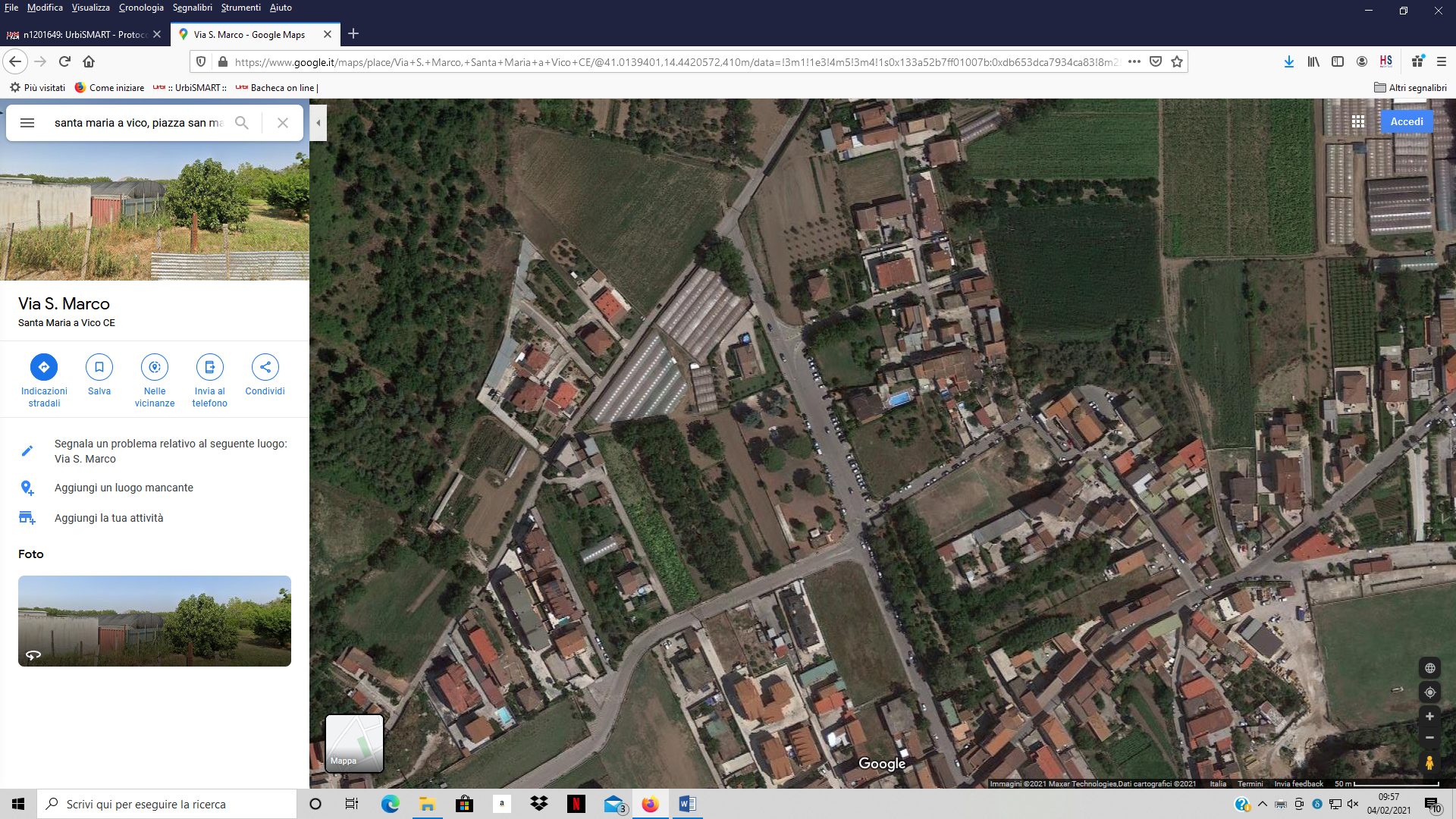 Piazza San Marco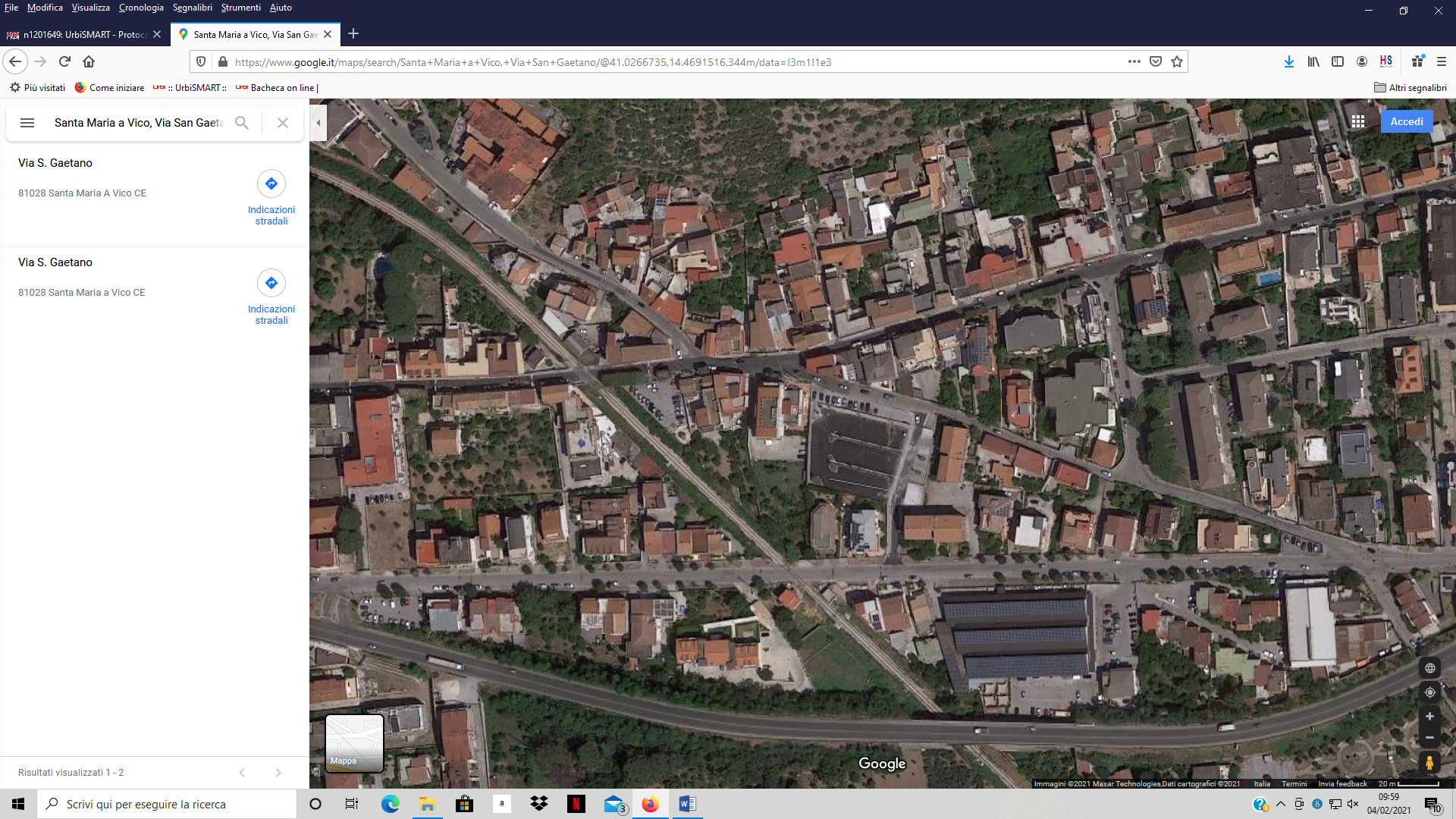 Parcheggio Via San GaetanoAElementi valutazione qualitativa – Valore tecnico	         MAX Punti 55Elementi valutazione qualitativa – Valore tecnico	         MAX Punti 55Elementi valutazione qualitativa – Valore tecnico	         MAX Punti 55Puntia.1Caratteristiche costruttive e architettoniche della struttura da valutare attraverso la documentazione di cui al successivo p. 2.punti35a.2Certificazioni di qualità in base alla documentazione presentata, di cui al successivo p. 2.La ditta dovrà dimostrare il possesso delle relative certificazioni di qualità.Il punteggio verrà distribuito come segue:n. 1 punto per ogni certificazione di qualità fino al max. di 5punti5a.3.Tempistica per l’assistenza ed esecuzione degli interventi di manutenzione e ripristino in caso di interruzione per qualunque motivo, dell’erogazione e/o malfunzionamento dell’impianto, da valutare sull’esame della documentazione di cui al successivo punto 3.Verrà assegnato il massimo punteggio al concorrente che dichiara, e dimostra, di poter intervenire in loco nel minor tempo possibile.Agli altri concorrenti verrà assegnato un punteggio a scalare, attribuito ai tempi dichiarati, proporzionalmente, secondo l’applicazione della seguente formula:x=(Tm * 5) / Tx Dovex = punteggio da attribuire all’offerta;Tm = tempo minimo offerto;Tx = tempo offerto dal concorrente in esame.punti15BElementi di valutazione quantitativa	                               MAX Punti 45Elementi di valutazione quantitativa	                               MAX Punti 45Elementi di valutazione quantitativa	                               MAX Punti 45b.1Offerta economicaPrezzo al litro riconosciuto al concessionario, per il servizio svolto. Il punteggio verrà attribuito come segue:verrà assegnato al minor prezzo offerto (desunto dalla media aritmetica dei due prezzi al litro per acqua liscia e gasata offerti) il valore di punti 35.Agli altri concorrenti verrà assegnato un punteggio a scalare, attribuito ai prezzi dichiarati, proporzionalmente, secondo l’applicazione della seguente formula:x = (Pm * 35) / Px Dovex=punteggio da attribuire all’offerta;Pm=tempo minimo offerto;Px = tempo offerto dal concorrente in esame.SI PRECISA CHE, A PENA DI ESCLUSIONE, VERRANNO ACCETTATE SOLO LE OFFERTE MIGLIORATIVE RISPETTO AL PREZZO POSTO A BASE DI GARAPunti35b.2)Prezzo unitario della tessera ricaricabile per l’accesso al servizio.Si precisa che la tessera deve essere personalizzabile, nominativa, e in grado di trasmettere i dati per il monitoraggio delle attività da parte dell’utenza.Il punteggio verrà attribuito come segue:verrà assegnato al minor prezzo offerto il valore di 5 punti.Agli altri concorrenti verrà assegnato un punteggio a scalare, attribuito ai prezzi dichiarati, proporzionalmente, secondo l’applicazione della seguente formula:x (Pm * 5)/ Px Dovex =punteggio da attribuire all’ offerta;Pm = tempo minimo offerto:Px= tempo offerto dal concorrente in esame.punti5b.3)Prezzo unitario delle bottiglie da un litro, in TRITAN, che si intenda proporre agli utilizzatori del servizio.Si precisa che tutte le bottiglie dovranno avere stampato lo stemmadel comune e la scritta "COMUNE Dl SANTA MARIA A VICO”.Il punteggio verrà attribuito come segue:verrà assegnato al minor prezzo offerto il valore di 5 punti.Agli altri concorrenti verrà assegnato un punteggio a scalare, attribuito ai prezzi dichiarati, proporzionalmente secondo l’applicazione seguente formula:x (Pm * 5)/ PxDovex =punteggio da attribuire all’ offerta;Pm = tempo minimo offerto:Px= tempo offerto dal concorrente in esame.punti5Spett.leCOMUNE DI SANTA MARIA A VICOPIAZZA ROMA N. 36581028 SANTA MARIA A VICOSpett.leCOMUNE DI SANTA MARIA A VICOPIAZZA ROMA N. 36581028 SANTA MARIA A VICO